											Name___________________Ch. 1 Chemistry Foundations- Mastery QuestionsElements or CompoundsClassify each of the following particulate level illustrations as a representation of either an element or a compound.Classify each of the following particulate level illustrations as a representation of either an element or a compound.Elements and compounds:  MacroscopicClassify each of the following pure substances as either an element or a compound:P4					C12H22O11				Rn	 
sodium chloride	 			 tin	  				polyethylene	  Significant Figures in CalculationsWhen 74.82 is added to 89.7, the result should be reported with how many digits after the decimal point?  _______When 88.034 is subtracted from 98.5, the result should be reported with how many digits after the decimal point?  __________When 74.82 is multiplied by 89.7, the answer should be reported to how many significant digits?  __________When 98.5 is divided by 88.034, the answer should be reported to how many significant digits?  __________When 23.8 and 49.36 are multiplied, how many significant digits should the answer be reported to?  __________What is the result of this calculation (when reported to the correct number of significant figures)?  23.8 × 49.36 =  ____________How many digits after the decimal point should the sum of 23.8 and 49.36 be reported to?  ___________What is the result of this calculation (when reported to the correct number of decimal places)? 2.57 + 2.5 =  ____________Unit conversions:  Metric use dimensional analysis or King Henry died…. A dime is found to have a mass of 2.19 grams. What the mass of this dime is in kilograms.A calculator is found to have a volume of 157 milliliters. What the volume of the calculator is in liters.Liquid solid gas At room temperature and pressure, classify each of the following macroscopic samples as solid, liquid or gas:air	 			 oil	  			gold coins	  

The following illustrations represent different states of the substance water, H2O, at the particulate level. Classify each as solid, liquid, or gas:Mixtures and pure substancesClassify each of the following particulate level illustrations as a representation of either a pure substance or a mixture.Classify each of the following particulate level illustrations as a representation of either a pure substance, a homogeneous mixture, or a heterogeneous mixture.Chemical and Physical ChangeIs the change represented by the following illustration best categorized as a chemical change or a physical change?

In the illustration, H is color-coded as light blue and I is color-coded as purple.Is the change represented by the following illustration best categorized as a chemical change or a physical change?

In the illustration, N is color-coded as purple and O is color-coded as red.Classify each of the following changes as chemical or physical:rusting of iron				 whipping cream	 		ripening of bananas			 
Classify each of the following properties as chemical or physical:Basicity					stability				coarsenessName___________________Ch. 2 Atom, Molecules, Ions- Mastery QuestionsIons:  Protons and ElectronsAn ion from a given element has 13 protons and 10 electrons. 		What is the charge and symbol on the ion?

An ion from a given element has 53 protons and 54 electrons.		What is the charge and symbol on the ion?

Monatomic Ions:  Name and FormulaThe element fluorine:	Forms a cation/anion (circle one).   The symbol and charge ____________for this ion.The name for this ion is_____________________________ The number of electrons in this ion is ________The element magnesium:Forms a cation/anion (circle one).   The symbol and charge ____________for this ion.The name for this ion is_____________________________ The number of electrons in this ion is ________Monatomic Ions:  Write formationWrite an equation that shows the formation of a barium ion from a neutral barium atom.Write an equation that shows the formation of a iron(III) ion from a neutral iron atom.Binary Ionic compounds:  Name and FormulaWhat is the name of the compound with the formula CaI2 ? _______________________________________What is the name of the compound with the formula MgBr2 ? _____________________________________What is the name of the compound with the formula K2O ? _______________________________________  What is the formula for potassium iodide ?  ___________________________________________________What is the formula for aluminum chloride ?  _________________________________________________What is the formula for magnesium bromide ? ________________________________________________Binary Ionic compounds with multiple oxidation statesWhat is the name of the compound with the formula MnO ? ___________________________________What is the name of the compound with the formula PbI2 ? ____________________________________What is the name of the compound with the formula ZnBr2 ?______________________________ What is the name of the compound with the formula Cr2S3 ? __________________________________
What is the name of the compound with the formula FeCl3 ? __________________________________What is the name of the compound with the formula MnF2 ? __________________________________Ionic Compounds:  Formula from ionsProvide the formula from the combination of the following ions.Cu+ and	O2-  __________________		Pb2+ and F- ____________________	Zn2+ and Br- ________________________K+ and CH3COO- __________________	Na+ and	NO3- _____________________	Mg2+ and NO2- ______________________Ionic Compounds:  Ions from formulasThe compound MgCl2 is an ionic compound. What are the ions of which it is composed? _________________________________The compound NiS is an ionic compound. What are the ions of which it is composed? ___________________________________Interpreting FormulasProvide the number of each element in this compound sodium sulfate.Provide the number of each element in this compound ammonium phosphate.Ionic compounds- ateProvide the formula for the following? magnesium chromate________________	potassium phosphate ________________ 	aluminum acetate___________________Provide the name for the following.KNO3 _________________________ 	Al2(SO4)3 ________________________  Mg(CH3COO)2 ________________________Ionic compounds:  -ites, per and hypoProvide the name for the following. Ba(NO2)2_________________________ 				MgSO3__________________________________Provide the formula for the following.potassium sulfite _____________________________		magnesium nitrite _______________________________Ionic Compounds OH-, CN-, HCO3-, HSO4-Provide the name for the following.Al(CN)3 ___________________  	KHCO3 	____________________	Al(OH)3 _________________ KHSO4 _________________Ionic Compound NH4+Provide the name for the following.NH4Cl________________________	(NH4)2S 	_______________________	NH4Br ___________________________Provide the formula for the following.ammonium sulfite _________________ammonium sulfide ___________________ammonium fluoride______________________Covalent Compounds:  Name and FormulaProvide the name for the following.BBr3__________________________	 CO2_________________________	S2F10_____________________________Provide the formula for the following nitrogen dioxide _____________________	phosphorus trichloride_________________	 Sulfur tetrafluoride________________Ionic, Covalent Compounds:  MixedProvide the name for the following.				.SO2____________________________________	Cu(NO2)2 ____________________________________ Al(NO2)3 _______________________________	P4O10 _______________________________________Provide the formula for the following cobalt(III) nitrate _________________________	nitrogen monoxide ____________________________barium sulfite____________________________	Diphosphorous tetrafluoride __________________________Name___________________Ch. 3 Stoichiometry- Mastery QuestionsAverage atomic weightA certain element consists of two stable isotopes.

The first has a mass of 138 amu and a percent natural abundance of 8.90×10-2 %. 
The second has a mass of 139 amu and a percent natural abundance of 99.9 %.

What is the atomic weight of the element?The element copper has an atomic weight of 63.5 and consists of two stable isotopes copper-63 and copper-65.

The isotope copper-63 has a mass of 62.9 amu and a percent natural abundance of 69.1 %. 
The isotope copper-65 has a percent natural abundance of 30.9 %. 

What is the mass of copper-65?Elements: Atoms/Mol conversion SHOW WORKHow many moles of V are there in a sample of V that contains 2.81×1024 atoms?How many S atoms are there in 4.08 moles of S?
Elements:  Gram/Mole Conversion SHOW WORKHow many moles of Hg are there in 98.0 grams of Hg?		How many grams of Li are there in 0.948 moles of Li?Gram/Atom conversion SHOW WORKHow many Pb atoms are there in a 67.4 gram sample of Pb ?How many grams of Xe are there in a sample of Xe that contains 1.07×1024 atoms?Compounds:  Calculate Molar mass SHOW WORKbarium bromide .							 carbon tetrafluoride.Compounds:  Mol/Mass Calculations SHOW WORKHow many grams are in the following?4.17 moles of copper(II) sulfide				4.94 moles of boron trifluorideHow many moles are in the following?3.32 grams of copper(II) sulfide				1.70 grams of boron trifluorideCompounds:  Mol/Number conversion SHOW WORKHow many ATOMS of phosphorus are present in 4.57 moles of phosphorus trichloride ? How many MOLES of chlorine are present in 3.37×1022 molecules of phosphorus trichloride ? How many MOLECULES of boron trifluoride are present in 1.72 moles of this compound ? 

How many MOLES of boron trifluoride are present in 1.19×1022 molecules of this compound ? Compounds Mass/number calculation SHOW WORKHow many molecules are in the following?9.02 grams of of phosphorus pentachloride				2.52 grams of boron trichlorideHow many grams are in the following?1.05×1023 molecules of phosphorus pentachloride			8.27×1022 molecules of boron trichlorideCompound:  Mass to Mass SHOW WORKHow many grams of sulfur are in 1.13 grams in SCl2	?	How many grams of chlorine are in 1.11 grams of SCl2 ?How many grams of magnesium are in 2.10 grams Mg(NO2)2?     How many grams of nitrogen are in 2.13 grams of Mg(NO2)2?Formula to percent Composition SHOW WORKWhat is % by mass of chromium(III) in Cr2O3  ?			What is % by mass of chlorine in C2H5Cl ?Balancing equations SHOW WORKProvide the balanced equation for the following.sodium chloride (aq) + silver nitrate (aq)     silver chloride (s)  + sodium nitrate (aq)bromine (g)  + chlorine (g)    bromine monochloride (g) Equations:  Mol/Mol calculation SHOW WORKAccording to the following reaction, how many moles of hydrogen gas will be formed upon the complete reaction of 0.840 moles water?		water (l) hydrogen (g) + oxygen (g)
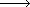 According to the following reaction, how many moles of potassium sulfate will be formed upon the complete reaction of 0.226 moles potassium hydrogen sulfate with excess potassium hydroxide?
potassium hydrogen sulfate (aq) + potassium hydroxide (aq) potassium sulfate (aq) + water (l)
Equations:  Mass/Mol calculation SHOW WORKAccording to the following reaction, how many grams of hydrobromic acid are necessary to form 0.811 moles bromine?
hydrobromic acid (aq) hydrogen (g) + bromine (l)
According to the following reaction, how many moles of calcium sulfate will be formed upon the complete reaction of 32.8 grams of sulfuric acid with excess calcium hydroxide?
sulfuric acid (aq) + calcium hydroxide (s) calcium sulfate (s) + water (l)
Equation Mass/Mass Calculation SHOW WORKAccording to the following reaction, how many grams of iodine are required for the complete reaction of 21.6 grams of hydrogen gas?     hydrogen (g) + iodine (s) hydrogen iodide (g)According to the following reaction, how many grams of dinitrogen monoxide will be formed upon the complete reaction of 25.8 grams of ammonium nitrate?             ammonium nitrate (aq) dinitrogen monoxide (g) + water (l) 
Limiting Reactants:  Molecular Level 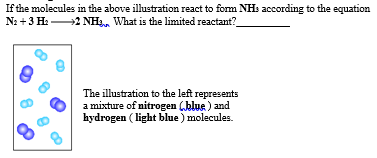 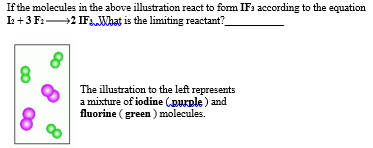 Limiting Reactants comparing Reactants SHOW WORKFor the following reaction, 0.794 grams of hydrogen gas are allowed to react with 15.2 grams of ethylene (C2H4) .
                                             hydrogen(g) + ethylene (C2H4)(g) ethane (C2H6)(g)

What is the theoretical yield of ethane (C2H6) that can be formed?  Identify the limiting reactant___________________
What mass of the excess reagent remains after the reaction is complete?_______________For the following reaction, 41.9 grams of aluminum oxide are allowed to react with 108 grams of sulfuric acid .
                              aluminum oxide(s) + sulfuric acid(aq) aluminum sulfate(aq) + water(l)

What is the theoretical yield of aluminum sulfate that can be formed? Identify the limiting reactant___________________What mass of the excess reagent remains after the reaction is complete?_______________Percent Yield"In our bodies, sugar is broken down with oxygen to produce water and carbon dioxide."

For the following reaction, 4.41 grams of glucose (C6H12O6) are mixed with excess oxygen gas. The reaction yields 4.40 grams of carbon dioxide.
glucose (C6H12O6) (s) + oxygen (g) carbon dioxide (g) + water (l)What is the theoretical yield (in grams) of carbon dioxide?What is the percent yield of carbon dioxide ?For the following reaction, 5.48 grams of sulfur dioxide are mixed with excess water . The reaction yields 5.99 grams of sulfurous acid (H2SO3) .
sulfur dioxide ( g ) + water ( l ) sulfurous acid (H2SO3) ( g )What is the theoretical yield of sulfurous acid (H2SO3) ? What is the percent yield of carbon dioxide ?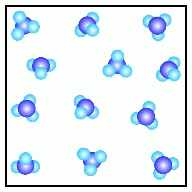 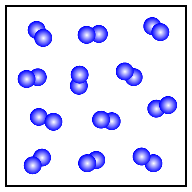 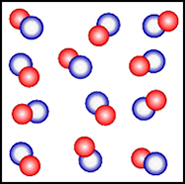 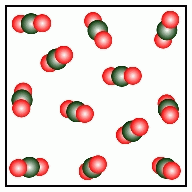 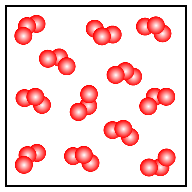 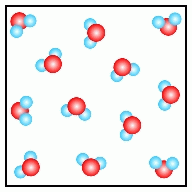 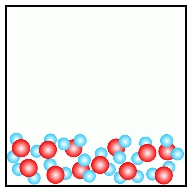 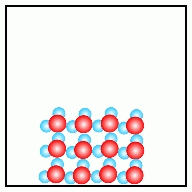 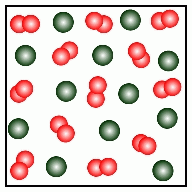 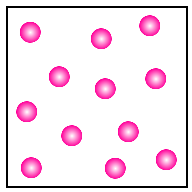 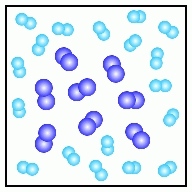 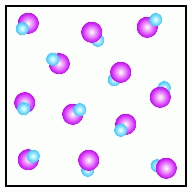 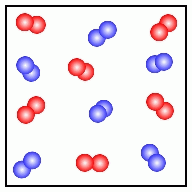 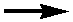 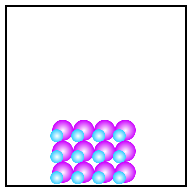 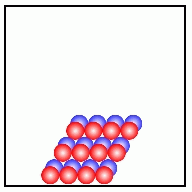 